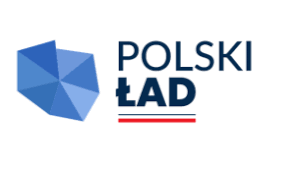 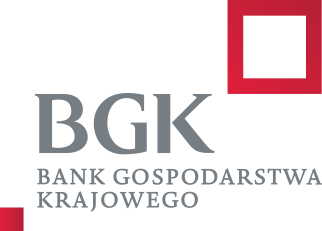 Załącznik nr 10 do SWZPROJEKTOWANE POSTANOWIENIA UMOWYzawarta w ….. …… 2022 r. w Mrągowie, pomiędzy:Powiatem Mrągowskim, ul. Królewiecka 60A, 11-700 Mrągowo NIP:  742-18-43-662  - Powiatowym Zarządem Dróg w Mrągowie ul. Nowogródzka 1, 11-700 Mrągowo,                                                             reprezentowanym przez Justynę Łobacz - Olszyńską  - p.o. Dyrektor  Powiatowego Zarządu Dróg w Mrągowie działającą na podstawie upoważnienia udzielonego uchwałą  nr 205/1450/2022 Zarządu Powiatu w Mrągowie z dnia 07.06.2022r.przy kontrasygnacie Eweliny Blecharskiej – Skarbnika Powiatuzwanym dalej Zamawiającym,a…………………………………………………………………………………………………..z siedzibą………………………………………NIP……………………………………REGON……… wpisanym do Centralnej Ewidencji i Informacji o Działalności Gospodarczejlub………………………………z siedzibą………………………………………………………..wpisanym do rejestru przedsiębiorców Krajowego Rejestru Sądowego pod nr KRS…………….. którego reprezentują: ……………….zwanym dalej Wykonawcą.W rezultacie dokonania przez Zamawiającego wyboru oferty Wykonawcy, na podstawie wyniku postępowania o udzielenie zamówienia publicznego w trybie podstawowym zgodnie z art. 275 pkt 1 ustawy z 11 września 2019 r. Prawo zamówień publicznych (Dz. U. z 2021r. poz. 1129 ze zm.) zwanej dalej „Pzp” na realizację projektu pn: „Przebudowa ciągu komunikacyjnego Mrągowo – Zyndaki – Burszewo – granica powiatu, odcinek drogi powiatowej nr 1509N od km 0+000 do km 3+300” w ramach Rządowego Funduszu polski Ład: Program Inwestycji Strategicznych została zawarta umowa następującej treści:§ 1.[Przedmiot umowy]Zamawiający zleca, a Wykonawca zobowiązuje się do wykonania przedmiotu umowy, tj. inwestycji pn.: „Przebudowa ciągu komunikacyjnego Mrągowo – Zyndaki – Burszewo – granica powiatu, odcinek drogi powiatowej nr 1509N od km 0+000 do km 3+300”Opis przedmiotu zamówienia oraz szczegółowy zakres robót objętych umową określa dokumentacja projektowa, szczegółowe specyfikacje techniczne wykonania i odbioru robót budowlanych, specyfikacja warunków zamówienia, oferta Wykonawcy, które są integralną częścią niniejszej umowyPrzedmiot umowy będzie wykonany zgodnie z dokumentacją projektową, specyfikacjami technicznymi, specyfikacją warunków zamówienia, zasadami współczesnej wiedzy technicznej, obowiązującymi przepisami, normami, aprobatami technicznymi, pisemnymi uzgodnieniami między stronami umowy, poleceniami nadzoru inwestorskiego oraz na ustalonych niniejszą umową warunkach.Wykonawca oświadcza, że na etapie przygotowania oferty wyjaśnił z Zamawiającym wszelkie wątpliwości dotyczące zakresu robót do wykonania. Wykonawca zobowiązuje się wykonać roboty budowlane opisane dokumentacją projektową oraz specyfikacjami technicznymi wykonania i odbioru robót budowlanych, które są niezbędne do prawidłowej realizacji przedmiotu umowy.Wykonawca oświadcza, że przed podpisaniem niniejszej umowy zapoznał się ze wszystkimi dokumentami i warunkami niezbędnymi do zrealizowania przedmiotu umowy, w tym z dokumentacja projektową, specyfikacjami technicznymi wykonania i odbioru robót budowlanych, warunkami finansowania inwestycji, które są niezbędne do wykonania przez niego przedmiotu umowy bez konieczności ponoszenia przez Zamawiającego jakichkolwiek dodatkowych kosztów i nie wnosi do nich żadnych zastrzeżeń.  Niniejsza inwestycja jest przewidziana do dofinansowania z Programu Rządowy Fundusz Polski Ład: Program Inwestycji Strategicznych, zgodnie z Wstępną Promesą nr 01/2021/9888/PolskiLadWykonawca oświadcza, że zapoznał się z warunkami udzielania dofinansowania 
z Programu, o którym mowa w ust. 6 oraz zasadami ich płatności.§ 2.[Umowa o pracę]Na podstawie art. 95 ustawy Pzp Zamawiający wymaga, zatrudnienia przez Wykonawcę lub Podwykonawcę na podstawie umowy o pracę wszystkich osób wykonujących czynności w zakresie realizacji przedmiotu umowy, jeżeli wykonywanie tych czynności polega na wykonaniu pracy w sposób określony w art. 22 § 1 ustawy z dnia 26 czerwca 1974 r. Kodeks pracy. Wymóg ten dotyczy osób, które wykonują czynności bezpośrednio związane z wykonywaniem robót, czyli tzw. pracowników fizycznych. Wymóg nie dotyczy więc, między innymi osób kierujących budową, wykonujących usługę geodezyjną, dostawców materiałów budowlanych itp. Szczegółowy rodzaj czynności niezbędnych do realizacji zamówienia określa SWZ. W odniesieniu do Podwykonawców powyższe dokumenty należy przedłożyć wraz z kopią umowy o podwykonawstwo. Bez spełnienia tych wymogów osoby nie będą mogły przebywać na placu budowy, co będzie jednoznaczne z niemożliwością wykonywania prac z winy Wykonawcy.O każdorazowej zmianie wskazanych w wykazie pracowników (aktualizacji) Wykonawca zobowiązany jest poinformować na piśmie Zamawiającego przed wprowadzeniem pracownika na budowę. Zamawiający ma prawo na każdym etapie realizacji umowy kontrolować osoby wykonujące czynności na placu budowy. Osoba kontrolowana powinna wylegitymować się dokumentem stwierdzającym jej tożsamość. W przypadku braku takiego dokumentu lub stwierdzenia niezgodności osób przebywających na budowie z wykazem osób, osoba taka nie będzie mogła dalej przebywać na terenie budowy.W trakcie realizacji przedmiotu umowy na każde wezwanie Zamawiającego w wyznaczonym w tym wezwaniu terminie Wykonawca przedłoży Zamawiającemu wskazane poniżej dowody w celu potwierdzenia spełnienia wymogu zatrudnienia na podstawie umowy o pracę przez Wykonawcę lub Podwykonawcę osób wykonujących wskazane w SWZ czynności w trakcie realizacji przedmiotu umowy. oświadczenie Wykonawcy lub Podwykonawcy o zatrudnieniu na podstawie umowy 
o pracę osób wykonujących czynności, których dotyczy wezwanie. Oświadczenie powinno zawierać w szczególności: dokładne określenie osoby składającego oświadczenie, datę złożenia oświadczenia, wskazanie, że objęte wezwaniem czynności wykonują osoby zatrudnione na podstawie umowy o pracę wraz ze wskazaniem liczby tych osób, imion i nazwisk tych osób, rodzaju umowy o pracę i wymiaru etatu oraz podpis osoby uprawnionej do złożenia oświadczenia w imieniu Wykonawcy lub Podwykonawcy;poświadczoną za zgodność z oryginałem odpowiednio przez Wykonawcę lub Podwykonawcę kopię umowy/umów o pracę osób wykonujących w trakcie realizacji przedmiotu umowy czynności, których dotyczy ww. oświadczenie Wykonawcy lub Podwykonawcy (wraz z dokumentem regulującym zakres obowiązków, jeżeli został sporządzony). Kopia umowy/umów powinna zostać zanonimizowana w sposób zapewniający ochronę danych osobowych pracowników, zgodnie z przepisami ustawy z dnia 10 maja 2018 r. o ochronie danych osobowych (tj. w szczególności bez adresów, nr PESEL pracowników). Imię i nazwisko pracownika nie podlega anonimizacji. Informacje takie jak: data zawarcia umowy, rodzaj umowy o pracę i wymiar etatu powinny być możliwe do zidentyfikowania;zaświadczenie właściwego oddziału ZUS, potwierdzające opłacanie przez Wykonawcę lub Podwykonawcę składek na ubezpieczenia społeczne i  zdrowotne z tytułu zatrudnienia na podstawie umów o pracę za ostatni okres rozliczeniowy;poświadczoną za zgodność z oryginałem odpowiednio przez Wykonawcę lub Podwykonawcę kopię dowodu potwierdzającego zgłoszenie pracownika przez pracodawcę do ubezpieczeń, zanonimizowaną w sposób zapewniający ochronę danych osobowych pracowników, zgodnie z przepisami zgodnie z przepisami Rozporządzenia Parlamentu Europejskiego i Rady ( UE) 2016/679 z dnia 27 kwietnia 2016 w sprawie ochrony osób fizycznych w związku z przetwarzaniem danych osobowych i w sprawie swobodnego przepływu takich danych oraz uchylenia dyrektywy 95/46 WE 9 ogólne rozporządzenie o ochronie danych. Imię i nazwisko pracownika nie podlega anonimizacji.Z tytułu niespełnienia przez Wykonawcę lub Podwykonawcę wymogu zatrudnienia na podstawie umowy o pracę osób wykonujących wskazane w SWZ czynności Zamawiający przewiduje sankcję w postaci obowiązku zapłaty przez Wykonawcę kary umownej o której mowa w § 14 13 niniejszej umowy. Niezłożenie przez Wykonawcę w wyznaczonym przez Zamawiającego terminie żądanych dowodów w celu potwierdzenia spełnienia przez Wykonawcę lub Podwykonawcę wymogu zatrudnienia na podstawie umowy o pracę traktowane będzie jako niespełnienie przez Wykonawcę lub Podwykonawcę wymogu zatrudnienia. Za niewywiązanie się z obowiązku przedłożenia wykazu i aktualizacji osób zatrudnionych przy realizacji przedmiotu umowy na podstawie umowy o pracę oraz za niedopełnienie wymogu zatrudnienia pracowników wykonujących czynności na podstawie umowy o pracę, Wykonawca zapłaci Zamawiającemu kary umowne o których mowa w mowa w § 13 niniejszej umowy. Wymagania określone w § 2 dotyczą również osób zatrudnionych przez Podwykonawców lub dalszych Podwykonawców.§ 3[Terminy realizacji umowy]Termin rozpoczęcia prac przewidzianych umową ustala się na dzień zawarcia umowy.Termin zakończenia robót budowlanych przewidzianych umową ustala się: do 20 miesięcy od dnia zawarcia niniejszej umowy.Przez zakończenie realizacji umowy strony rozumieją: wykonanie wszelkich robót budowlanych objętych przedmiotem umowy wraz z uporządkowaniem terenu budowy umożliwiającym korzystanie z przedmiotu umowy bez ograniczeń oraz przekazanie wszystkich niezbędnych dokumentów.Przedmiot umowy realizowany będzie zgodnie z opracowanym przez Wykonawcę 
i zaakceptowanym przez Zamawiającego Harmonogramem Rzeczowo-Finansowym, 
z którego powinna wynikać kolejność realizacji prac z uwzględnieniem wymaganych technologii, czasu realizacji, terminów, a w szczególności zasad płatności wynagrodzenia należnego Wykonawcy. Harmonogram powinien przewidywać także podział realizacji inwestycji na III etapy:I etap – wykonanie robót budowlanych w zakresie nie większym niż 3,5 % całości zamówienia w okresie umożliwiającym odbiór prac do 15 grudnia 2022 r. II etap - wykonanie w 2023 r. robót budowlanych w zakresie nie większym niż 46,5 %III etap – wykonanie pozostałej części robót budowlanych.§ 4[Obowiązki  Wykonawcy]Wykonawca zobowiązuje się wykonać przedmiot umowy z należytą starannością, zgodnie z umową, ofertą i zatwierdzoną do realizacji dokumentacją techniczną, którą Zamawiający przekaże Wykonawcy.Wykonawca zobowiązuje się dostarczyć oświadczenie kierownika budowy o podjęciu obowiązków oraz sporządzeniu planu bezpieczeństwa i ochrony zdrowia (zwanej dalej BIOZ) wraz z kserokopią uprawnień oraz przynależności do właściwej izby inżynierów budownictwa w terminie 3 dni od dnia zawarcia umowy. W terminie 7 dni roboczych od dnia zawarcia umowy, Wykonawca zobowiązany jest przedłożyć Zamawiającemu do zatwierdzenia Harmonogram Rzeczowo-Finansowy zgodnie z którym będzie realizowany przedmiot umowy. Zamawiający zgłosi uwagi do harmonogramu, o którym mowa w ust. 3 w terminie 7 dni roboczych od daty przedłożenia mu harmonogramu. W przypadku braku uwag, harmonogram uważa się za zatwierdzony. W przypadku zgłoszenia uwag przez Zamawiającego, Wykonawca będzie zobowiązany do uwzględnienia tych uwag i przedłożenie poprawionego harmonogramu Zamawiającemu w terminie 7 dni roboczych od daty ich zgłoszenia.Roboty będące przedmiotem umowy rozpoczną się w terminie określonym w Harmonogramie Rzeczowo-Finansowym.Wykonawca rozpocznie roboty będące przedmiotem umowy w terminie nie dłuższym niż 14 dni kalendarzowych od daty zatwierdzenia przez Zamawiającego Harmonogramu.  Przed rozpoczęciem robót Wykonawca ma obowiązek sporządzić projekt tymczasowej organizacji ruchu na czas budowy, uzyskać wymagane uzgodnienia, opinie i decyzje zatwierdzające oraz uaktualniać go stosownie do sytuacji na budowie. Po zakończeniu robót budowlanych Wykonawca ma obowiązek sporządzić i zatwierdzić projekt stałej organizacji ruchu dla przebudowywanego odcinka drogi.Wykonawca zobowiązany jest do ustawienia tablic informujących o finansowaniu z Programu: Rządowy Fundusz Polski Ład: Program Inwestycji Strategicznych, o treści zgodnej z projektem tablicy informacyjnej dostępnym na stronie: https://www.bgk.pl/polski-lad/edycja-pierwsza/#c21674, przed rozpoczęciem robót, w lokalizacji uzgodnionej z Zamawiającym.Wykonawca zobowiązany jest do posiadania, przez cały okres obowiązywania umowy, ubezpieczenia od odpowiedzialności cywilnej w zakresie prowadzonej działalności gospodarczej zgodnej z przedmiotem umowy, o którym mowa w § 6 niniejszej umowy. Roboty budowlane stanowiące przedmiot niniejszej umowy wykonywane będą przez pracowników zatrudnionych na umowę o pracę. Wykonawca przed przystąpieniem do realizacji robot sporządzi listę pracowników realizujących roboty budowlane, zawierające ich imiona, nazwiska oraz zakres wykonywanych robót. Lista powinna być za każdym razem aktualizowana ( zastosowanie mają tu postanowienia § 2 niniejszej umowy).Wykonawca ma obowiązek przejąć od Zamawiającego plac budowy, zagospodarować oraz właściwie oznaczyć, zabezpieczyć teren budowy i miejsce prowadzenia robót, zapewnić należyty ład i porządek, a w szczególności przestrzegać przepisów BHP i ochrony środowiska na terenie budowy na koszty własny. Wykonawca ponosi pełną odpowiedzialność za teren budowy od chwili przejęcia terenu budowy, łącznie z jego zimowym utrzymaniem.Wykonawca zapewnia utrzymywanie terenu budowy w stanie wolnym od przeszkód komunikacyjnych oraz zapewnia właściwą organizację i koordynację robót poprzez zabezpieczenie nadzoru wykonawczego. Wykonawca oświadcza, że w celu realizacji umowy zapewni odpowiednie zasoby techniczne oraz personel posiadający zdolności, doświadczenie, wiedzę oraz wymagane uprawnienia,   zakresie niezbędnym do wykonania przedmiotu umowy oraz ciągłe kierowanie i koordynowanie robót przez osobę posiadającą wymagane uprawnienia – kierownik budowy.Wykonawca oświadcza, że dysponuje odpowiednimi środkami finansowymi umożliwiającymi wykonanie przedmiotu umowy. Wykonawca gwarantuje prawidłowe prowadzenie dokumentacji budowy oraz umożliwienie wstępu na teren budowy pracownikom organów państwowego nadzoru budowlanego, do których należy wykonywanie zadań określonych ustawą - Prawo budowlane oraz udostępnienia im danych i informacji wymaganych tą ustawą.Wykonawca zobowiązany jest zagospodarować odpady powstałe w toku wykonywania robót budowlanych we własnym zakresie i na własny koszt, zgodnie z obowiązującymi przepisami.Uregulowanie do dnia odbioru końcowego należności za pobór wody, energii elektrycznej pobieranej na cele związane z realizacją zamówienia leży w gestii Wykonawcy. Wykonawca jest zobowiązany uzyskać niezbędne do tego uzgodnienia i pozwolenia. Wykonawca ponosi odpowiedzialność z tytułu konieczności uiszczenia opłat, kar lub grzywien przewidzianych w przepisach dotyczących ochrony środowiska lub przyrody i przepisów regulujących gospodarkę odpadami.Wykonawca zapewni na własny koszt pełną obsługę geodezyjną w zakresie wytyczenia pomiarów i wykonania geodezyjnej dokumentacji powykonawczej, jak również zabezpiecza teren budowy.Wykonawca jest odpowiedzialny za ochronę punktów pomiarowych i wysokościowych, a w przypadku ich uszkodzenia do ich odnowienia;do obowiązków Wykonawcy należy wytyczenie geodezyjne nowych obiektów i wykonanie inwentaryzacji powykonawczej po zakończeniu robót odzwierciedlającej i dokumentującej stan faktyczny wykonanych robót oraz przekazanie kompletnej dokumentacji w formie pisemnej ( papierowej) oraz na nośniku CD w formie GIS/CAD Zamawiającemu w dniu odbioru końcowego robót;  Wykonawca uwierzytelni dokumenty geodezyjne, powstałe po inwentaryzacji powykonawczej we właściwym miejscowo urzędzie geodezji i kartografii.Każda propozycja zmiany technologii prowadzonych robót oraz użytych materiałów, jeśli dokonanie takich zmian wyniknie z okoliczności, których nie można było przewidzieć w chwili podpisania umowy, musi być uzgodniona z inspektorem nadzoru i Zamawiającym.Materiały budowlane i surowce odzyskane w trakcie prowadzonych robót rozbiórkowych nadające się do ponownego użycia, stanowią własność Zamawiającego i po oczyszczeniu Wykonawca zobowiązany jest przewieźć je na miejsce wskazane przez Zamawiającego.Wykonawca w czasie wykonywania robót budowlanych oraz usuwania ewentualnych wad jest zobowiązany podjąć niezbędne działania w celu ochrony środowiska i przyrody na terenie budowy i wokół terenu budowy.Wykonawca ma obowiązek wykonać przedmiot umowy z materiałów własnych.Materiały wykorzystywane przez Wykonawcę w celu wykonania przedmiotu Umowy powinny w szczególności:odpowiadać wymaganiom określonym w ustawie o wyrobach budowlanych oraz STWiORB,posiadać wymagane przepisami prawa certyfikaty, aprobaty techniczne, dopuszczenia do stosowania w Rzeczypospolitej Polskiej oraz w krajach Unii Europejskiej i innych krajach na mocy umów stowarzyszeniowych zawartych z Unią Europejską,być dobrane zgodnie z zasadami wiedzy technicznej,być przeznaczone i przydatne dla celów, do jakich zostały użyte przy wykonywaniu robót budowlanych,być wolne od praw osób trzecich w dacie ich wykorzystania w celu realizacji przedmiotu Umowy.       Wykonawca przedłoży inspektorowi nadzoru kopię wymaganych zgodnie z obowiązującymi przepisami orzeczeń, atestów oraz deklaracji zgodności na materiały użyte do wykonania umowy.    W przypadku wątpliwości co do jakości materiałów użytych do wbudowania, Zamawiający ma prawo żądać od Wykonawcy wykonania badań tych materiałów zgodnie z obowiązującymi normami w celu stwierdzenia ich jakości. Jeżeli badania wykażą, że zastosowane materiały są złej jakości, wówczas Wykonawca zostanie obciążony kosztem badań i na własny koszt dokona ich wymiany, w przeciwnym razie obciąża Zamawiającego.Po zakończeniu robót Wykonawca zobligowany jest do uporządkowania terenu budowy i przekazania go Zamawiającemu w terminie do podpisania protokołu odbioru końcowego.Wykonawca pokryje koszty napraw i przywrócenia do stanu poprzedniego dróg zniszczonych podczas transportu przez wykonawcę lub inne podmioty, za które ponosi on odpowiedzialność w związku z realizacją umowy. Wykonawca ponosi odpowiedzialność za szkody powstałe na terenie budowy i w bezpośrednim jej sąsiedztwie, pozostające w związku przyczynowym lub spowodowane robotami prowadzonymi przez Wykonawcę. Wykonawca ponosi pełną odpowiedzialność za jakość, terminowość oraz bezpieczeństwo robót wykonywanych przez Podwykonawców. Wykonawca zobowiązany jest do zawarcia na własny koszt odpowiednich umów ubezpieczeniowych odpowiedzialności cywilnej z tytułu szkód, które mogą zaistnieć w związku z określonymi zdarzeniami związanymi z realizacją umowy.Wykonawca ma obowiązek zgłosić Zamawiającemu w formie pisemnej gotowość do odbioru częściowego i końcowego prac wykonanych w ramach niniejszej umowy oraz do protokolarnego przekazania Zamawiającemu przedmiotu umowy w dniu końcowego odbioru.Obowiązkiem Wykonawcy jest przygotowanie robót i wymaganych dokumentów łącznie z dokumentacją powykonawczą do dokonania odbioru końcowego.Wykonawca jest zobowiązany zastosować niezbędne możliwe środki celem ochrony dróg
i obiektów inżynierskich prowadzących na teren budowy przed uszkodzeniami, które mogą spowodować roboty, transport lub sprzęt Wykonawcy, jego dostawców lub podwykonawców, w szczególności powinien dostosować się do obowiązujących ograniczeń obciążeń osi pojazdów podczas transportu materiałów i sprzętu na teren budowy i z terenu budowy.Wykonawca jest zobowiązany ponosić koszty nałożonych kar związanych z naruszeniem przez Wykonawcę przepisów dotyczących dopuszczalnych obciążeń osi pojazdów lub koszty naprawy uszkodzonych z jego winy dróg kołowych, szynowych, lub obiektów inżynierskich. W okresie gwarancji i rękojmi Wykonawca ponosi odpowiedzialność w pełnej wysokości za szkody Zamawiającego lub osób trzecich, spowodowane istnieniem wad ukrytych materiałów lub robót oraz szkody powstałe przy usuwaniu tych wad.Jeżeli Wykonawcą jest Konsorcjum, wówczas podmioty wchodzące w skład Konsorcjum są solidarnie odpowiedzialne przed Zamawiającym za wykonanie umowy i za wniesienie zabezpieczenia należytego wykonania umowy.Wykonawcy wchodzący w skład Konsorcjum zobowiązani są do pozostawania w Konsorcjum przez cały czas trwania umowy, łącznie z okresem gwarancji jakości i rękojmi za wady.Konsorcjum zobowiązuje się do przekazania Zamawiającemu kopii umowy regulującej współpracę podmiotów wchodzących w skład Konsorcjum, które wspólnie podjęły się wykonania przedmiotu umowy i jej zmian, w tym zawierającej informacje za wykonanie jakich robót budowlanych w ramach umowy odpowiada każdy z uczestników Konsorcjum.Lider Konsorcjum upoważniony jest do podejmowania decyzji, składania i przyjmowania oświadczeń woli w imieniu i na rzecz każdego z podmiotów wchodzących w skład Konsorcjum w zakresie wskazanym w pełnomocnictwach potrzebnych do realizacji umowy i przedłożonych Zamawiającemu. Upoważnienia innego podmiotu można dokonać za zgodą Zamawiającego.W przypadku rozwiązania umowy Konsorcjum przed upływem okresu gwarancji i rękojmi za wady, Zamawiający jest uprawniony do żądania wykonania całości lub części robót wynikających z umowy od wszystkich, niektórych lub jednego z członków Konsorcjum.§ 5[Obowiązki  Zamawiającego] Zamawiający zobowiązuje się :Przekazać Wykonawcy dokumentację projektową. Dokumentacja projektowa jest własnością Zamawiającego i może być wykorzystywana wyłącznie w celu wykonania przedmiotu umowy zgodnie z przeznaczeniem.Przekazać Wykonawcy teren budowy w terminie do 3 dni od dostarczenia przez Wykonawcę dokumentów, o których mowa w § 4 ust. 2.Przekazać Wykonawcy dziennik budowy.Zgłosić osoby pełniące obowiązki inspektora nadzoru i kierownika budowy oraz rozpoczęcie budowy do właściwego organu nadzoru budowlanego w terminie określonym w przepisach, jeżeli jest to wymagane.Zapewnić nadzór inwestorski, w wymiarze i zakresie zapewniającym prawidłową realizację przedmiotu umowy.Do stałej współpracy z Wykonawcą w zakresie, w jakim będzie wymagana realizacja przedmiotu umowy, przy czym do Wykonawcy należało będzie określenie tych sfer, kiedy takie współdziałanie będzie konieczne oraz uczestniczyć w konsultacjach, które okażą się niezbędne do właściwego wykonania umowy.Dokonać odbiorów częściowych i końcowego robót objętych niniejsza umową. Jeżeli w trakcie odbioru zostaną stwierdzone wady i usterki to Zamawiającemu przysługują następujące uprawnienia:- jeżeli usterki nadają się do usunięcia, Zamawiający ma prawo odmowy dokonania odbioru do czasu ich usunięcia, wyznaczając równocześnie termin usunięcia usterek,- jeżeli wady nie nadają się do usunięcia, Zamawiający może zażądać wykonania tej części przedmiotu umowy lub całego przedmiotu umowy po raz drugi, jeżeli wady te uniemożliwiają użytkowanie przedmiotu umowy zgodnie z przeznaczeniem.	Do dokonania odbioru końcowego (ostatecznego) Zamawiający powoła komisję.Dokonać zapłaty wynagrodzenia za wykonanie przedmiotu umowy zgodnie z § 9 niniejszej umowy. W przypadku wystąpienia przeszkód związanych z realizacją przedmiotu umowy wynikających z dokumentacji projektowej Zamawiający jest zobowiązany w terminie 5 dni od daty wpisu do dziennika budowy zająć pisemne stanowisko w przedmiotowej sprawie. § 6.[Ubezpieczenie]Wykonawca na własną odpowiedzialność i na swój koszt podejmie wszelkie działania zapobiegawcze jakie są wymagane rzetelną praktyką budowlaną oraz aktualnymi okolicznościami, aby zabezpieczyć prawa właścicieli posesji i budynków sąsiadujących z terenem budowy i unikać powodowania tam jakichkolwiek zakłóceń lub szkód.Wykonawca zobowiązuje się utrzymywać przez cały okres obowiązywania umowy ubezpieczenie odpowiedzialności cywilnej w zakresie prowadzonej działalności związanej z przedmiotem zamówienia na sumę gwarancyjną nie mniejszą niż 2 000 000 zł. Dowody zawarcia ubezpieczeń, o których mowa w ust. 2 Wykonawca przedłoży Zamawiającemu przed przekazaniem terenu budowy pod rygorem odmowy przekazania terenu budowy. Odmowa przekazania terenu budowy nie będzie stanowiła zwłoki Zamawiającego.§ 7.[Podwykonawcy]Wykonawca, Podwykonawca lub dalszy podwykonawca zamówienia na roboty budowlane zamierzający zawrzeć umowę o podwykonawstwo, której przedmiotem są roboty budowlane, jest obowiązany do przedłożenia Zamawiającemu projektu tej umowy, przy czym Podwykonawca lub dalszy podwykonawca jest obowiązany dołączyć zgodę Wykonawcy na zawarcie umowy o podwykonawstwo o treści zgodnej z projektem umowy.Termin zapłaty wynagrodzenia Podwykonawcy lub dalszemu podwykonawcy przewidziany w umowie o podwykonawstwo nie może być dłuższy niż 30 dni od dnia doręczenia Wykonawcy, podwykonawcy lub dalszemu podwykonawcy faktury lub rachunku.Zamawiający, w terminie 14 dni od dnia przedłożenia projektu umowy, zgłasza w formie pisemnej pod rygorem nieważności zastrzeżenia do projektu umowy 
o podwykonawstwo, której przedmiotem są roboty budowlane:niespełniającej wymagań określonych w dokumentach zamówienia, w tym ust. 10 i 11 niniejszego paragrafu;gdy przewiduje termin zapłaty wynagrodzenia dłuższy niż określony w ust. 2;zawiera ona postanowienia niezgodne z art. 463 P.z.p. tj. zawiera postanowienia kształtujące prawa i obowiązki podwykonawcy, w zakresie kar umownych oraz postanowień dotyczących warunków wypłaty wynagrodzenia, w sposób dla niego mniej korzystny niż prawa i obowiązki Wykonawcy, ukształtowane postanowieniami umowy zawartej między Zamawiającym a Wykonawcą.Niezgłoszenie w formie pisemnej zastrzeżeń do przedłożonego projektu umowy 
o podwykonawstwo, której przedmiotem są roboty budowlane, w terminie określonym zgodnie z ust. 3, uważa się za akceptację projektu umowy przez Zamawiającego.Wykonawca, podwykonawca lub dalszy podwykonawca zamówienia na roboty budowlane przedkłada Zamawiającemu poświadczoną za zgodność z oryginałem kopię zawartej umowy o podwykonawstwo, której przedmiotem są roboty budowlane, w terminie 7 dni od dnia jej zawarcia.Zamawiający, w terminie określonym w ust. 3 zgłasza w formie pisemnej pod rygorem nieważności sprzeciw do umowy o podwykonawstwo, której przedmiotem są roboty budowlane, w przypadkach, o których mowa w ust. 3.Niezgłoszenie w formie pisemnej sprzeciwu do przedłożonej umowy 
o podwykonawstwo, której przedmiotem są roboty budowlane, w terminie określonym w ust. 3, uważa się za akceptację umowy przez Zamawiającego.Wykonawca, Podwykonawca lub dalszy podwykonawca zamówienia na roboty budowlane przedkłada Zamawiającemu poświadczoną za zgodność z oryginałem kopię zawartej umowy o podwykonawstwo, której przedmiotem są dostawy lub usługi, w terminie 7 dni od dnia jej zawarcia, z wyłączeniem umów o podwykonawstwo o wartości mniejszej niż 0,5% wartości umowy w sprawie zamówienia publicznego. Wyłączenie, o którym mowa w zdaniu pierwszym, nie dotyczy umów o podwykonawstwo o wartości większej niż 50 000 zł. W przypadku, o którym mowa w ust. 8, jeżeli termin zapłaty wynagrodzenia jest dłuższy niż określony w ust. 2, Zamawiający informuje o tym Wykonawcę i wzywa go do doprowadzenia do zmiany tej umowy w terminie 7 dni, pod rygorem wystąpienia o zapłatę kary umownej.Umowa z Podwykonawcą lub dalszym podwykonawcą powinna stanowić w szczególności, iż:przedmiotem umowy o podwykonawstwo jest wyłącznie wykonanie, odpowiednio: robót budowlanych, dostaw lub usług, które ściśle odpowiadają części zamówienia określonego umową zawartą pomiędzy Zamawiającym a Wykonawcą;wypłata wynagrodzenia Podwykonawcy lub dalszemu podwykonawcy za wykonane przez nich roboty budowlane będące przedmiotem umowy, których okres realizacji przekracza okres rozliczeniowy przyjęty w umowie dla Wykonawcy, będzie następować w częściach, na podstawie odbiorów częściowych robót wykonanych przez Podwykonawcę lub dalszego podwykonawcę;o obowiązku Podwykonawcy lub dalszego podwykonawcy, o którym mowa w art. 95 ust. 1 i 438 Pzp  na zasadach obowiązujących Wykonawcę; Podwykonawca lub dalszy podwykonawca są zobowiązani do przedstawiania Zamawiającemu na jego żądanie dokumentów, oświadczeń i wyjaśnień dotyczących realizacji umowy o podwykonawstwo;o bezpośredniej płatności na rzecz dalszych podwykonawców. Umowa o podwykonawstwo nie może zawierać postanowień:uzależniających uzyskanie przez Podwykonawcę lub dalszego podwykonawcę zapłaty od Wykonawcy lub Podwykonawcy za wykonanie przedmiotu umowy o podwykonawstwo od zapłaty przez Zamawiającego wynagrodzenia Wykonawcy lub odpowiednio od zapłaty przez Wykonawcę wynagrodzenia Podwykonawcy;uzależniających zwrot kwot zabezpieczenia przez Wykonawcę Podwykonawcy, od zwrotu zabezpieczenia należytego wykonania umowy Wykonawcy przez Zamawiającego;umożliwiających Wykonawcy potrącanie kwot zabezpieczenia należytego wykonania umowy z wynagrodzenia Podwykonawcy/dalszemu podwykonawcy, chyba że w postanowieniach umownych znajdą się wyraźne postanowienia, które będą wskazywały na to, że potrącona na zabezpieczenie kwota, nie stanowi już wynagrodzenia, tylko zabezpieczenie należytego wykonania umowy, opisanie celu tego zabezpieczenia, jak również, że zapłata wynagrodzenia pomniejszonego o kwotę potrąconą na zabezpieczenie stanowi należyte wypełnienie zobowiązania w zakresie zapłaty wynagrodzenia oraz w przypadku braku zwrotu tego zabezpieczenia przez Wykonawcę lub podwykonawcę, podmiotowi uprawnionemu będzie przysługiwało roszczenie o zwrot zabezpieczenia należytego wykonania umowy, a nie o zapłatę wynagrodzenia;nie może zawierać terminów wykonania dłuższych niż określonych w umowie Wykonawcy z Zamawiającym;uzależniających dokonanie przez Wykonawcę lub Podwykonawcę odbiorów robót wykonanych przez Podwykonawcę lub dalszego podwykonawcę od dokonania ich odbioru przez Zamawiającego;uzależniających dokonanie odbioru końcowego przedmiotu umowy podwykonawczej od braku jakichkolwiek wad i usterek (zastrzeżenia tzw. „odbioru bezusterkowego”);kształtujących prawa i obowiązki podwykonawcy, w zakresie kar umownych oraz postanowień dotyczących warunków wypłaty wynagrodzenia, w sposób dla niego mniej korzystny niż prawa i obowiązki Wykonawcy, ukształtowane postanowieniami umowy zawartej między Zamawiającym a Wykonawcą.Przepisy ust. 1-11 stosuje się odpowiednio do zmian umów o podwykonawstwo.Wykonawca będzie w pełni odpowiedzialny za działania i uchybienia każdego Podwykonawcy, dalszego podwykonawcy i ich przedstawicieli lub pracowników, tak jakby były to działania lub uchybienia Wykonawcy.Zamawiający dokona bezpośredniej zapłaty wymagalnego wynagrodzenia przysługującego Podwykonawcy lub dalszemu podwykonawcy, który zawarł zaakceptowaną przez Zamawiającego umowę o podwykonawstwo, której przedmiotem są roboty budowlane, lub który zawarł przedłożoną Zamawiającemu umowę o podwykonawstwo, której przedmiotem są dostawy lub usługi, w przypadku uchylenia się od obowiązku zapłaty odpowiednio przez Wykonawcę, Podwykonawcę lub dalszego podwykonawcę zamówienia na roboty budowlane.Wynagrodzenie, o którym mowa w ust. 14, dotyczy wyłącznie należności powstałych po zaakceptowaniu przez Zamawiającego umowy o podwykonawstwo, której przedmiotem są roboty budowlane, lub po przedłożeniu Zamawiającemu poświadczonej za zgodność z oryginałem kopii umowy o podwykonawstwo, której przedmiotem są dostawy lub usługi.Bezpośrednia zapłata obejmuje wyłącznie należne wynagrodzenie, bez odsetek, należnych Podwykonawcy lub dalszemu podwykonawcy.Przed dokonaniem bezpośredniej zapłaty Zamawiający umożliwi Wykonawcy zgłoszenie pisemnie uwag dotyczących zasadności bezpośredniej zapłaty wynagrodzenia Podwykonawcy lub dalszemu podwykonawcy, o których mowa w ust. 14. Termin zgłaszania uwag będzie nie krótszym niż 7 dni od dnia doręczenia tej informacji. W uwagach nie można powoływać się na potrącenie roszczeń Wykonawcy względem podwykonawcy niezwiązanych z realizacją umowy o podwykonawstwo.W przypadku zgłoszenia uwag, o których mowa w ust. 17, Zamawiający może:nie dokonać bezpośredniej zapłaty wynagrodzenia Podwykonawcy lub dalszemu podwykonawcy, jeżeli Wykonawca wykaże niezasadność takiej zapłaty, albozłożyć do depozytu sądowego kwotę potrzebną na pokrycie wynagrodzenia Podwykonawcy lub dalszego podwykonawcy w przypadku istnienia zasadniczej wątpliwości Zamawiającego co do wysokości należnej zapłaty lub podmiotu, któremu płatność się należy, albodokonać bezpośredniej zapłaty wynagrodzenia Podwykonawcy lub dalszemu podwykonawcy, jeżeli Podwykonawca lub dalszy podwykonawca wykaże zasadność takiej zapłaty.W przypadku dokonania bezpośredniej zapłaty Podwykonawcy lub dalszemu podwykonawcy, o których mowa w ust. 14, Zamawiający potrąca kwotę wypłaconego wynagrodzenia z wynagrodzenia należnego Wykonawcy. Konieczność wielokrotnego dokonywania bezpośredniej zapłaty Podwykonawcy lub dalszemu podwykonawcy, o których mowa w ust. 14, lub konieczność dokonania bezpośrednich zapłat na sumę większą niż 5% wartości Wynagrodzenia może stanowić podstawę do odstąpienia od Umowy przez Zamawiającego.Brak zapłaty Podwykonawcom i dalszym podwykonawcom uznaje się za nienależyte wykonanie umowy.Zastrzeżenia, o którym mowa w ust. 3 i sprzeciw, o którym mowa w ust. 6 stanowią sprzeciw, o którym mowa w art. 6471 § 1 ustawy z dnia 23 kwietnia 1964 r. Kodeks cywilny.§ 8[Przedstawiciele stron]1. Przedstawicielem Zamawiającego na budowie jest inspektor nadzoru ………………………            Inspektor nadzoru działa w granicach umocowania określonego przepisami ustawy z dnia 7  lipca 1994 r. Prawo budowlane (tj. Dz. U. z 2021 r. poz.2351).2. Przedstawicielem Wykonawcy na budowie w zakresie prac przewidzianych w § 1 jest kierownik budowy: ………………………………….	Poza personelem wskazanym w ofercie, Wykonawca musi mieć do dyspozycji odpowiednio wykwalifikowany personel, posiadający wymagane obowiązującymi przepisami uprawnienia jeżeli taki jest niezbędny przy realizacji umowy. 3.	Wykonawca może dokonać wymiany osób wymienionych w ust. 2 pod warunkiem uzyskania każdorazowo zgody Zamawiającego na zmianę, przy czym nowa osoba musi mieć kwalifikacje i uprawnienia nie mniejsze niż osoba dotychczas pełniąca obowiązki.4. Wykonawca i osoby działające w jego imieniu zobowiązane są współpracować z osobą wyznaczoną do pełnienia nadzoru oraz stosować się do jego poleceń i instrukcji, dotyczących wykonywanych robót, jeżeli są one zgodne z prawem.5. Wykonawca (Kierownik Budowy) będzie zgłaszał Zamawiającemu gotowość do odbioru wpisem do Dziennika Budowy; potwierdzenie tego wpisu lub brak ustosunkowania się przez Inspektora Nadzoru w terminie 7 dni roboczych od daty dokonania wpisu, oznaczać będzie brak osiągnięcia gotowości do odbioru. 6. Zgłoszenie wykonania przedmiotu umowy odbędzie się w formie pisemnej.§ 9.[Wynagrodzenie]Za należyte i terminowe wykonanie przedmiotu umowy, określonego w § 1 niniejszej umowy, strony ustalają wynagrodzenie ryczałtowe za przedmiot umowy na kwotę:                             netto………. …….……. zł plus podatek VAT 23 % w kwocie…………zł, kwota brutto……… zł (słownie złotych:  ………………….……………………………..),W wynagrodzeniu określonym w ust. 1, mieszczą się wszelkie koszty wynikające z dokumentacji przetargowej oraz niezbędne do wykonania przedmiotu zamówienia oraz wszystkie inne koszty związane z realizacją przedmiotu umowy, w tym w szczególności koszty robót tymczasowych, przygotowawczych, koszty zaplecza budowy, pomiary, koszty opracowania dokumentacji powykonawczej, ubezpieczenia i inne, a także ryzyko Wykonawcy z tytułu oszacowania wszelkich kosztów związanych z realizacją przedmiotu umowy. Strony wyłączają stosowanie art. 3571 § 1 ustawy Kodeks cywilny.Wynagrodzenie umowne obejmuje ryzyko Wykonawcy i jego odpowiedzialność za prawidłowe oszacowanie ceny za przedmiot umowy.Niedoszacowanie, pominięcie oraz brak rozpoznania zakresu przedmiotu umowy, nie może być podstawą do żądania zmiany wynagrodzenia ryczałtowego , określonego w § 9 ust. 1 w terminie późniejszym.Przedmiot umowy będzie wykonany zgodnie z harmonogramem prac, w którym strony w szczególności określą, które prace będą podlegały odbiorowi częściowemu. Zamawiający nie przewiduje udzielenia zaliczek.Rozliczenie z tytułu wykonania przedmiotu umowy nastąpi na podstawie faktur częściowych i faktury końcowej. Fakturę częściową Wykonawca wystawia za wykonany etap przedmiotu umowy zgodnie z Harmonogramem, w szczególności z uwzględnieniem § 3 ust. 5, na podstawie protokołu odbioru częściowego podpisanego przez Inspektora Nadzoru i Kierownika Budowy zatwierdzonego przez Zamawiającego.Podstawą wystawienia faktury końcowej jest protokół odbioru końcowego podpisany przez upoważnionych przedstawicieli Stron oraz przez Inspektora nadzoru i Kierownika Budowy.Najpóźniej na 2 dni przed dniem odbioru końcowego robót, Wykonawca zobowiązany jest przedłożyć inspektorowi nadzoru wszystkie dokumenty pozwalające na ocenę prawidłowości wykonania przedmiotu odbioru tj; kompletny operat kolaudacyjny zawierający:tabelę elementów z podziałem na etapy wraz z kosztorysem powykonawczymsprawozdanie techniczne,receptury i ustalenia technologiczne,opinię technologiczną sporządzoną na podstawie badań i pomiarów załączonych do dokumentów odbioru,wyniki badań kontrolnych oraz badań i oznaczeń laboratoryjnych, których zasady przygotowania i wykonania podano w Szczegółowych Specyfikacjach technicznych,atesty jakościowe, certyfikaty, aprobaty techniczne wbudowanych materiałów,projekt wykonawczy kompletny ,dziennik budowy,kompletna geodezyjna dokumentacja powykonawcza w formie papierowej oraz na płycie CD.inne dokumenty wynikające z ustawy Prawo budowlane art. 57, nie wymienione w pozycjach. lit. a-i.Wynagrodzenie Wykonawcy płatne będzie trzema płatnościami (w trzech transzach) zgodnie z zatwierdzonym przez Zamawiającego Harmonogramem Rzeczowo - Finansowym:I płatność częściowa wynosić będzie nie więcej niż 3,5 % wynagrodzenia umownego brutto, o którym mowa w ust. 1 (termin płatności w 2022 r.).;II płatność częściowa dokonana wynosić będzie nie więcej niż 46,50 % wynagrodzenia umownego brutto, o którym mowa w ust. 1 (termin płatności w 2023 r.);płatność końcowa dokonana zostanie po wykonaniu i odbiorze całości przedmiotu umowy i wyniesie nie mniej niż 50 % wynagrodzenia umownego brutto, o którym mowa w ust. 1 (termin płatności w 2024 r.);Wykonawca oświadcza, że ma zapewnione finansowanie Inwestycji w części niepokrytej udziałem własnym Zamawiającego, na czas poprzedzający wypłatę/wypłaty z Promesy otrzymanej w ramach Programu Rządowego Polski ład.Wynagrodzenie za wykonanie przedmiotu umowy zostanie zapłacone Wykonawcy 
w terminie 30 dni od daty dostarczenia do Zamawiającego prawidłowo wystawionej faktury częściowej i faktury końcowej, z tym zastrzeżeniem, że termin ten nie może być dłuższy niż 35 dni od dnia odbioru częściowego lub końcowego inwestycji przez Zamawiającego.   Wynagrodzenie przysługujące Wykonawcy płatne będzie na rachunek bankowy Wykonawcy, nr  ………………………………………, z zastrzeżeniem, że rachunek bankowy musi być zgodny z numerem rachunku ujawnionym w wykazie prowadzonym przez Szefa Krajowej Administracji Skarbowej. Gdy w wykazie ujawniony jest innych rachunek bankowy, płatność wynagrodzenia dokonana zostanie na rachunek bankowy ujawniony w tym wykazie.Faktura będzie wystawiona na: Nabywca i płatnik: Powiat Mrągowski, ul. Królewiecka 60A, 11 – 700 Mrągowo, NIP 742-18-43-662    Odbiorca: Powiatowy Zarząd Dróg w Mrągowie, 11-700 Mrągowo, ul. Nowogródzka 1.Faktura winna być doręczona Zamawiającemu na adres: Powiatowy Zarząd Dróg w Mrągowie, ul. Nowogródzka 1, 11-700 Mrągowo lub przesłana w formie ustrukturyzowanej faktury elektronicznej za pośrednictwem Platformy Elektronicznego Fakturowania (PEF) Infinite Broker dostępnej pod adresem https://pefbroker.pl/, o której mowa w ustawie z dnia 9 listopada 2018 roku o elektronicznym fakturowaniu w zamówieniach publicznych, koncesjach na roboty budowlane lub usługi o partnerstwie publiczno-prywatnym. Dane konta do przesłania faktury ustrukturyzowanej: Nazwa podmiotu: Powiat Mrągowski, Adres: ul. Królewiecka 60A, 11-700 Mrągowo Warmińsko-Mazurskie PLNazwa skrzynki: Powiatowy Zarząd Dróg w MrągowieAdres PEF / NR PEPOL 7421845098.Strony zgodnie przyjmują, że za datę wpływu prawidłowo wystawionej faktury uznaje się dzień, w którym Zamawiający mógł zapoznać się z treścią faktury.Zamawiający nie dopuszcza przesyłania innych ustrukturyzowanych dokumentów elektronicznych, za wyjątkiem faktury.Do faktur Wykonawca dołączy odpowiednie protokoły odbioru stanowiące podstawę do ich wystawienia. W przypadku zatrudnienia Podwykonawców i dalszych podwykonawców, dodatkowym, warunkującym wypłatę wynagrodzenia załącznikiem do faktury częściowej, jest dowód zapłaty wymagalnego wynagrodzenia dla Podwykonawcy i dalszych podwykonawców wynikającego z zawartych i zaakceptowanych przez Zamawiającego umów, natomiast do faktury końcowej - kopia wszystkich dowodów zapłaty. Za dowód zapłaty należy rozumieć potwierdzoną za zgodność z oryginałem kopię przelewu płatności na konto Podwykonawcy lub dalszego Podwykonawcy.W przypadku, gdy Wykonawca nie dostarczy Zamawiającemu któregokolwiek 
z dokumentów, o których mowa w ust. 14, to w takim przypadku Zamawiający ma prawo wstrzymać się z płatnością w części Wynagrodzenia w kwocie odpowiadającej wynagrodzeniu należnemu Podwykonawcy. W takiej sytuacji nie dochodzi do zwłoki po stronie Zamawiającego.Warunki określone w ust. 18 i ust. 19 mają również zastosowanie w przypadku dalszych Podwykonawców.Wykonawca udzieli Zamawiającemu niezwłocznie wyjaśnień w przypadku wątpliwości dotyczących dokumentów składanych wraz z fakturą.Za datę dokonania zapłaty uważa się datę obciążenia rachunku Zamawiającego. Wierzytelności wynikające z umowy nie mogą być przenoszone na osobę trzecią bez zgody Zamawiającego. W przypadku Wykonawcy będącego Konsorcjum, z wnioskiem do Zamawiającego o wyrażenie zgody na dokonanie czynności, o której mowa w pkt 18, występuje lider.Zamawiający nie wyrazi zgody na dokonanie czynności określonej w pkt 18 dopóki Wykonawca nie przedstawi dowodu zaspokojenia wymagalnych roszczeń wszystkich podwykonawców, których wynagrodzenie byłoby regulowane ze środków objętych wierzytelnością będącą przedmiotem czynności przedstawionej do akceptacji.Cesja, przelew lub czynność wywołująca podobne skutki, dokonane bez pisemnej zgody Zamawiającego, są względem Zamawiającego bezskuteczne.§ 10[Odbiór przedmiotu umowy]Wykonawca zgłosi Zamawiającemu oraz Inspektorowi Nadzoru gotowość do odbioru końcowego pisemnie, wskazując datę gotowości do odbioru. Do odbioru końcowego Wykonawca zobowiązany jest przygotować wszystkie niezbędne dokumenty, o których mowa w SWZ, umowie i załącznikach do umowy.Zamawiający w najkrótszym możliwie terminie, nie później niż w ciągu 14 dni od dnia potwierdzenia przez Inspektora Nadzoru zakończenia robót i przyjęcia przedłożonych dokumentów, przy czym Inspektor Nadzoru dokona potwierdzenia w terminie nie dłuższym, niż 5 dni od dnia otrzymania zgłoszenia, o którym mowa w ust. 1, rozpocznie czynności odbiorowe zawiadamiając o tym Wykonawcę.Jeżeli w toku czynności odbioru zostaną stwierdzone wady istotne, to jest uniemożliwiające użytkowanie przedmiotu umowy zgodnie z jego przeznaczeniem lub zgłoszenie robót ma charakter pozorny (zgłoszenie mimo braku zakończenia prac) Zamawiający uprawniony jest do odmowy odbioru przedmiotu umowy do czasu ich usunięcia lub faktycznego zakończenia prac. Jeśli w toku czynności odbioru zostaną stwierdzone wady, które nie będą nadawały 
do usunięcia, Zamawiającemu przysługiwać będą następujące uprawnienia:jeżeli wady nie uniemożliwiają użytkowania przedmiotu odbioru zgodnie 
z przeznaczeniem, Zamawiający może dokonać odbioru i obniżyć odpowiednio wynagrodzenie Wykonawcy, lubjeżeli wady uniemożliwią użytkowanie przedmiotu odbioru zgodnie 
z przeznaczeniem Zamawiający może odstąpić od umowy lub żądać wykonania umowy po raz kolejny, zachowując przy tym prawo do domagania się od Wykonawcy odszkodowania w pełnej wysokości za szkody wynikłe z opóźnienia wykonania przedmiotu umowy w terminie pierwotnie wyznaczonym w umowie. Jeżeli wada (lub wady) jest nieistotna i nadaje się do usunięcia – Zamawiający wyznaczy termin na usunięcie wad lub wady. W przypadku, gdy Wykonawca nie usunie wad
w terminie, Zamawiający będzie uprawniony do zlecenia podmiotowi trzeciemu usunięcie wad lub wady na koszt i ryzyko Wykonawcy (wykonawstwo zastępcze).Jeżeli w ustalonym w umowie terminie na zakończenie prac, Wykonawca nie zgłosi tych prac do odbioru, to:w przypadku stwierdzenia braku wykonania umowy przez Wykonawcę, Zamawiający wezwie Wykonawcę do wykonania prac i wyznaczy nowy termin ich zakończenia oraz naliczy kary umowne za niedotrzymanie terminu od dnia ustalonego w § 3 ust. 2;jeżeli mimo dodatkowego wezwania Wykonawca w ustalonym nowym terminie prac nie wykona, Zamawiający może odstąpić od umowy z winy Wykonawcy na zasadach określonych w § 15;w celu zapewnienia wykonania przedmiotu umowy Zamawiający może zlecić dokończenie prac innemu Wykonawcy lub wykonać je siłami własnymi na ryzyko Wykonawcy, a kosztami za wykonane prace obciąży Wykonawcę, który jest stroną niniejszej umowy.Strony postanawiają, że z czynności odbioru będzie sporządzony protokół odbioru, zawierający wszelkie ustalenia dokonane w toku odbioru, jak też terminy wyznaczone na usunięcie stwierdzonych przy odbiorze wad.Wykonawca zobowiązany jest do pisemnego zawiadamiania Zamawiającego 
o usunięciu wad i usterek. Za datę odbioru końcowego przyjmuje się datę zakończenia czynności odbioru końcowego.Przepisy od ust. 1 - 9 stosuje się odpowiednio w przypadku odbioru częściowego.§ 11.[Odbiory robót zanikających lub ulegających zakryciu]Gotowość do odbioru robót zanikających lub ulegających zakryciu, Wykonawca ma obowiązek zgłosić na piśmie Zamawiającemu przed ich zakryciem.Osoba upoważniona przez Zamawiającego dokonuje odbioru zgłoszonych robót wskazanych w ust. 1 w terminie do 3 dni roboczych od ich zgłoszenia przez Wykonawcę do odbioru i w przypadku stwierdzenia ich prawidłowego wykonania zezwala na ich zakrycie.                              W przypadku, gdy pomimo zgłoszenia przez Wykonawcę, Zamawiający nie podejmie czynności odbiorowych w wyznaczonym terminie, przy równoczesnym braku zastrzeżeń odnośnie zgłoszonych robót, roboty zanikające lub ulegające zakryciu uważa się za odebrane. W przypadku stwierdzenia wad i usterek robót zanikowych i ulegających zakryciu, stosuje się odpowiednio zapisy § 12.W razie zakrycia robót bez zezwolenia lub odbioru przez osobę upoważnioną przez Zamawiającego, Wykonawca zobowiązany jest odkryć roboty lub wykonać czynności umożliwiające zbadanie robót, a następnie przywrócić roboty do stanu poprzedniego na własny koszt. § 12[Zabezpieczenie należytego wykonania umowy]Wykonawca wnosi zabezpieczenie należytego wykonania umowy w wysokości 5 % ceny całkowitej (brutto) określonej w  9 ust.1 …., tj. w kwocie ……………… zł                                          (słownie:  ……………………………………………).Zabezpieczenie należytego wykonania umowy Wykonawca wniesie w formie ( wskazanej                w ofercie) tj. ………………………. , najpóźniej do dnia wyznaczonego przez Zamawiającego jako termin zawarcia umowy.Zamawiający zwraca zabezpieczenie należytego wykonania umowy wniesione w formie pieniężnej wraz z odsetkami wynikającymi z umowy rachunku bankowego, na którym było ono przechowywane, pomniejszone o koszt prowadzenia rachunku oraz prowizji bankowej za przelew pieniędzy na rachunek Wykonawcy z zastrzeżeniem ust. 5 i 6.Strony postanawiają, że część zabezpieczenia w wysokości 70 % kwoty określonej w ust. 1, przeznaczona na zabezpieczenie należytego wykonania umowy, zostanie zwrócona w ciągu 30 dni po ostatecznym, bezusterkowym odbiorze i uznania, że przedmiot zamówienia został należycie wykonany.Na zabezpieczenie roszczeń, z tytułu rękojmi za wady lub gwarancji przedmiotu zamówienia pozostanie kwota stanowiąca 30 % Kwota, o której mowa w ust. 6 zwrócona będzie najpóźniej w 15 dniu po upływie rękojmi za wady lub gwarancji.Jeżeli Wykonawca wniesie zabezpieczenie w innej formie niż pieniężna, dokument gwarancji lub poręczenia zawierać ma bezwarunkowe i nieodwołalne zobowiązanie gwaranta/poręczyciela zapłaty wymaganej kwoty zabezpieczenia, na pierwsze, pisemne żądanie Zamawiającego wzywające do zapłaty kwoty zabezpieczenia i zawierające oświadczenie o niespełnieniu przez Wykonawcę zobowiązań wobec Zamawiającego wynikających z zawartej Umowy z tytułu niewykonania lub nienależytego wykonania umowy.W dokumencie tym, gwarant/poręczyciel nie może uzależniać dokonania zapłaty od spełnienia przez beneficjenta dodatkowych warunków (np. żądanie przesłania wezwania zapłaty za pośrednictwem banku prowadzącego rachunek, albo żądania potwierdzenia przez notariusza, że podpisy złożone na żądaniu zapłaty należą do osób umocowanych do występowania w imieniu Zamawiającego, albo żądanie złożenia wezwania np. tylko w formie listu poleconego czy kurierem) albo przedłożenia dodatkowych dokumentów (oprócz dokumentu potwierdzającego umocowanie osób do występowania w imieniu Zamawiającego z żądaniem zapłaty).Jeżeli okres, na jaki ma zostać wniesione zabezpieczenie, przekracza 5 lat, zabezpieczenie w pieniądzu wnosi się na cały ten okres, a zabezpieczenie w innej formie wnosi się na okres nie krótszy niż 5 lat, z jednoczesnym zobowiązaniem się wykonawcy do przedłużenia zabezpieczenia lub wniesienia nowego zabezpieczenia na kolejne okresy. Zamawiający ma prawo zaspokoić z Zabezpieczenia wszelkie roszczenia z tytułu niewykonania lub nienależytego wykonania zobowiązania, w tym kary umowne, niezależnie, czy wynikają z umowy czy przepisów prawa oraz roszczenia z rękojmi za wady i gwarancji jakości.W przypadku niewykonania przedmiotu umowy w terminie lub zmiany terminu jego wykonania, Wykonawca odpowiednio zmieni termin obowiązywania Zabezpieczenia. Wykonawca obowiązany jest do przedłożenia przedłużonego Zabezpieczenia w terminie 30 dni przed upływem terminu ważności dotychczasowego zabezpieczenia.  W przypadku wniesienia Zabezpieczenia w formie niepieniężnej i niezrealizowania obowiązku przedłużenia tego zabezpieczenia, o którym mowa w ust. 8, Zamawiający ma prawo zrealizować gwarancję/poręczenie, celem ustanowienia zabezpieczenia na ten przedłużony okres realizacji umowy.§ 13[Kary umowne]Strony ustalają odpowiedzialność za niewykonanie lub nienależyte wykonanie umowy 
w postaci kar umownych. Wykonawca zapłaci Zamawiającemu kary:za zwłokę w wykonaniu przedmiotu umowy w terminie, o którym mowa w § 3 ust. 2 - wysokości 0,3 % łącznego wynagrodzenia ryczałtowego brutto, o którym mowa w § 9 ust. 1, za każdy dzień zwłoki;za zwłokę w usunięciu wad stwierdzonych przy odbiorze lub w okresie rękojmi lub gwarancji w wysokości 0,1 % łącznego wynagrodzenia ryczałtowego brutto, 
o którym mowa w § 9 ust. 1, za każdy dzień zwłoki, liczony od dnia wyznaczonego na usunięcie wad;za wprowadzenie na plac budowy Podwykonawcy, który nie został zgłoszony Zamawiającemu zgodnie z zapisami § 7, w wysokości 0,5 % łącznego wynagrodzenia ryczałtowego brutto, o którym mowa w § 9 ust. 1, za każde zdarzenie;w przypadku braku lub nieterminowej zapłaty wynagrodzenia należnego Podwykonawcom lub dalszym Podwykonawcom w wysokości 5000 zł za każde zdarzenie;w przypadku nieprzedłożenia do zaakceptowania projektu umowy o podwykonawstwo, której przedmiotem są roboty budowlane lub projektu jej zmiany, w wysokości 2000 zł za każde zdarzenie;w przypadku nieprzedłożenia poświadczonej za zgodność z oryginałem kopii umowy o podwykonawstwo lub jej zmiany, w wysokości 2000 zł za każde zdarzenie;w przypadku braku zmiany umowy o podwykonawstwo w zakresie terminu zapłaty w wysokości 2000 zł za każde zdarzenie;  w przypadku niezastosowania się do wezwania zmiany terminu zapłaty wynagrodzenia w umowie o podwykonawstwo w wysokości 2000 zł za każde zdarzenie;w przypadku braku zapłaty lub nieterminowej zapłaty wynagrodzenia należnego Podwykonawcom z tytułu zmiany wysokości wynagrodzenia, o której mowa w art. 439 ust. 5 Pzp i § 18 umowy - w kwocie 5000 zł za każde zdarzenie;w przypadku braku zatrudnienia, przez Wykonawcę lub Podwykonawcę, przy realizacji zamówienia, osób na umowę o pracę, w sytuacji, gdy wykonywane przez te osoby czynności polegają na wykonywaniu pracy w rozumieniu art. 22 § 1 ustawy z dnia 26 czerwca 1974 r. - Kodeks pracy lub w przypadku nieprzedstawienia, na wezwanie Zamawiającego, dowodów potwierdzających zatrudnienie tych osób, Wykonawcy zostanie naliczona kara umowna w wysokości 2000 zł za każdą niezatrudnioną osobę lub każdy przypadek nieprzedstawienia dowodów, o których mowa w § 3 ust. 3;za nie wywiązanie się z obowiązku przedłożenia wykazu/aktualizacji osób zatrudnionych przy realizacji zamówienia na podstawie umowy o pracę wraz ze wskazaniem czynności, jakie będą wykonywać, w wysokości 2000,00 zł brutto za każdą stwierdzoną nieprawidłowość. Nałożenie kary umownej nie zwalnia Wykonawcy od złożenia wymaganych dokumentów. W przypadku dalszego uchylania się od składania tych dokumentów tj. nie złożenia ich najpóźniej w dniu następnym, Zamawiający ma prawo naliczać kolejne kary umowne, za brak przedłożenia Zamawiającemu kopii polisy ubezpieczeniowej, o której mowa w § 6 niniejszej umowy – w wysokości 2000 zł za każde naruszenie;za zwłokę w przedłożeniu Zamawiającemu projektu Harmonogramu, zgodnie 
z § 5 ust. 3 umowy lub zwłokę w przedłożeniu Zamawiającemu poprawionego lub zaktualizowanego projektu Harmonogramu, o którym mowa w § 5 ust. 4 umowy w wysokości 0,01 % łącznego wynagrodzenia ryczałtowego brutto, o którym mowa w § 9 ust. 1 za każdy rozpoczęty dzień zwłoki;za nieprzedłożenie Zamawiającemu przedłużonego Zabezpieczenia w terminie określonym w § 12 ust. 8 umowy – w wysokości 0,01 % łącznego wynagrodzenia ryczałtowego brutto, o którym mowa w § 9 ust. 1 za każdy rozpoczęty dzień zwłoki.Każda ze Stron zapłaci drugiej Stronie karę umowną w wysokości 10 % łącznego wynagrodzenia ryczałtowego brutto, o którym mowa w § 9 ust. 1, za odstąpienie od umowy z jej winy.Wykonawca wyraża zgodę na zapłatę kar umownych w drodze potrącenia 
z przysługujących mu należności.Strony mogą dochodzić na zasadach ogólnych odszkodowania przewyższającego zastrzeżone kary umowne, w tym również w przypadku utraty lub zmniejszenia dofinansowania, o które ubiega się Zamawiający z Rządowego Funduszu Polski Ład: Program Inwestycji Strategicznych, jeżeli do jego utraty lub zmniejszenia doszło z przyczyn leżących po stronie Wykonawcy.  Roszczenie o zapłatę kar umownych z tytułu zwłoki, ustalonych za każdy rozpoczęty dzień zwłoki, staje się wymagalne:za pierwszy rozpoczęty dzień zwłoki – w tym dniu, za każdy następny rozpoczęty dzień zwłoki – odpowiednio w każdym z tych dni. Poza przypadkami wskazanymi w ust. 6, roszczenie o zapłatę kary umownej staje się wymagalne z dniem zaistnienia zdarzenia uzasadniającego naliczenie kary umownejKary umowne są niezależne od siebie i kumulują się, a odstąpienie od umowy nie niweczy prawa do naliczania kar umownych na innych podstawach.Łączna suma kar umownych naliczonych Wykonawcy nie może przekroczyć 30 % łącznego wynagrodzenia ryczałtowego brutto, o którym mowa w § 9 ust. 1.§ 14[Gwarancja i rękojmia]Wykonawca udziela Zamawiającemu gwarancji i rękojmi na cały przedmiot umowy - na okres ………. miesięcy, licząc od daty, o której mowa w § 10 ust. 9 dla robót budowlanych.Rękojmią i gwarancją objęte są wszystkie usługi, roboty oraz materiały, sprzęty 
i urządzenia, jakie zostały użyte do wykonania przedmiotu umowy.W okresie gwarancji i rękojmi na roboty budowlane Wykonawca zobowiązuje się do bezpłatnego usuwania wad i usterek w terminie do 14 dni od daty powiadomienia go o wadzie lub usterce przez Zamawiającego. Zamawiający będzie dokonywał zgłoszeń pisemnie lub pocztą elektroniczną.W przypadku nieprzystąpienia przez Wykonawcę do usuwania usterek lub nieusunięcia ich przez Wykonawcę w wyznaczonym terminie, Zamawiający ma prawo zlecić ich usunięcie innemu wykonawcy na koszt i ryzyko Wykonawcy (wykonanie zastępcze), zachowując przy tym prawo wynikające z gwarancji i rękojmi oraz może naliczyć Wykonawcy kary umowne przewidziane w umowie.Zamawiający ma prawo potrącić koszty zastępczego usunięcia wad lub usterek oraz naliczone Wykonawcy kary umowne z wynagrodzenia Wykonawcy lub z zatrzymanego na okres rękojmi Zabezpieczenia.Nie później jednak niż 30 dni przed upływem terminu rękojmi i gwarancji strony dokonają przeglądu przedmiotu umowy z którego zostanie sporządzony protokół pogwarancyjny.                        W przypadku stwierdzenia wad i usterek Zamawiający wskaże termin ich usunięcia. Zamawiający może wykonywać uprawnienia z tytułu rękojmi za wady, niezależnie od uprawnień z tytułu gwarancji. § 15.[Odstąpienie od umowy]Niezależnie od wypadków przewidzianych w przepisach powszechnie obowiązującego prawa, a w szczególności ustawy Kodeks cywilny, Zamawiającemu przysługuje prawo odstąpienia od umowy w następujących sytuacjach: w razie wystąpienia okoliczności, o których mowa w art. 456 Pzp.;w razie otwarcia likwidacji Wykonawcy;gdy zostanie wydany w trybie administracyjnym lub cywilnym nakaz zajęcia majątku Wykonawcy, co utrudnia lub uniemożliwia realizację umowy; gdy Wykonawca nie przystąpi do realizacji przedmiotu umowy w terminie 30 dni od daty przekazania terenu budowy bez uzasadnionych przyczyn lub przerwie wykonywanie robót, z nieuzasadnionych przyczyn a przerwa trwa dłużej niż 10 dni roboczych i nie wznowi robót pomimo wezwania Zamawiającego do wznowienia robót;gdy Wykonawca wykonywać będzie roboty niezgodnie z postanowieniami niniejszej umowy, w szczególności niezgodnie z dokumentacją techniczną, ustaleniami koordynacyjnymi oraz obowiązującymi warunkami technicznymi i niedokonania ich naprawy;w przypadku, gdy Wykonawca utraci możliwość realizacji zamówienia przy udziale Podwykonawcy, na zasoby którego powoływał się na zasadach określonych w art. 118 i nast. Pzp, w celu wykazania spełniania warunków udziału w postępowaniu, jeżeli w terminie 7 dni Wykonawca nie wskaże innego odpowiedniego Podwykonawcy albo nie wykaże, że samodzielnie spełnia warunek w stopniu nie mniejszym, niż wymagany w trakcie postępowania o udzielenie zamówienia;jeżeli Wykonawca utraci możliwość realizacji zamówienia przy udziale osób skierowanych do jego realizacji zgodnie ze złożoną ofertą, jeżeli w terminie 7 dni Wykonawca nie wskaże Zamawiającemu nowych odpowiednich osób, spełniających warunki określone w SWZ;jeżeli wystąpi konieczność wielokrotnego (tj. co najmniej dwukrotnego) dokonywania bezpośredniej zapłaty Podwykonawcy lub konieczność dokonania bezpośrednich zapłat na sumę większą niż 5 % wartości niniejszej umowy;jeżeli Wykonawca opóźnia się w wykonaniu przedmiotu umowy o co najmniej 30 dni ponad termin, o którym mowa w § 3 ust. 2;w przypadku odmowy wypłaty na rzecz Zamawiającego środków z Rządowego Funduszu Polski Ład: Program Inwestycji Strategicznych.Zamawiający może odstąpić od umowy z przyczyn określonych w ust. 1 pkt 2 – 7 i 10 niniejszego paragrafu w terminie 30 dni od powzięcia wiadomości o okolicznościach stanowiących podstawę odstąpienia, bądź od bezskutecznego upływu terminu wskazanego w wezwaniu Zamawiającego do usunięcia uchybień; Zamawiający może odstąpić od umowy z przyczyny o której mowa w ust. 1 pkt 9 w terminie 30 dni od dnia upływu określonego w niej terminu. Odstąpienie powinno być dokonane w formie pisemnej pod rygorem nieważności. Odstąpienie uznaje się za skuteczne z chwilą doręczenia Wykonawcy w sposób zwyczajowo przyjęty dla potrzeb wykonania umowy, w stosunkach pomiędzy Zamawiającym i Wykonawcą. Odstąpienie jest możliwe w całym okresie obowiązywania umowy, a także po upływie terminu jej wykonania.W wypadku odstąpienia od umowy Wykonawcę oraz Zamawiającego obciążają następujące obowiązki szczegółowe: w terminie 14 dni od daty odstąpienia od umowy Wykonawca przy udziale Zamawiającego sporządzi szczegółowy protokół inwentaryzacji dotychczas zrealizowanego przedmiotu umowy według stanu na dzień odstąpienia;Wykonawca zabezpieczy przerwane roboty i wykonania niezbędne roboty zabezpieczające robót wykonanych w zakresie obustronnie uzgodnionym;Wykonawca sporządzi wykaz materiałów lub urządzeń, które nie mogą być wykorzystane przez niego do realizacji innych prac nieobjętych niniejszą umową, jeżeli odstąpienie od umowy nastąpiło z przyczyn leżących po stronie Zamawiającego;Wykonawca zgłosi do odbioru roboty przerwane i wykonane do dnia odstąpienia.Wykonawca na swój koszt, w terminie 7 dni od dnia odstąpienia usunie z terenu inwestycji urządzenia zaplecza przez niego dostarczone lub wzniesione. Zamawiający przystąpi do odbioru zgłoszonych robót przerwanych i wykonanych do dnia odstąpienia i w przypadku dokonania odbioru zapłaci wynagrodzenie za te roboty. W przypadku odstąpienia od umowy z przyczyn leżących po stronie Wykonawcy, koszty inwentaryzacji, zabezpieczenia robót przerwanych i wykonania niezbędnych robót zabezpieczających robót wykonanych - obciążają Wykonawcę. W przypadku odmowy Wykonawcy ich wykonania lub nieprzystąpienia do ich wykonania w terminie 7 dni od daty doręczenia powiadomienia o odstąpieniu od umowy, Zamawiający wykona te czynności na koszt i ryzyko Wykonawcy. Wykonawca pokryje w tym przypadku wszelkie szkody powstałe w robotach wykonanych, a niezabezpieczonych, które powstaną w wyniku braku odpowiedniego zabezpieczenia.§ 16.[Zmiany umowy – art. 455 ust. 1 pkt 1 Pzp.]Zamawiający przewiduje możliwość wprowadzenia istotnych zmian postanowień umowy zgodnie z art. 455 ust. 1 pkt 1 Pzp na następujących warunkach:w przypadku wystąpienia konieczności przedłużenia terminu wykonania przedmiotu umowy o czas opóźnienia, jeżeli takie opóźnienie jest lub będzie miało wpływ na wykonanie przedmiotu umowy w przypadku:zawieszenia robót przez organy nadzoru budowlanego z przyczyn niezależnych od Wykonawcy,wykopalisk uniemożliwiających wykonanie robót lub wykopalisk archeologicznych nieprzewidzianych w SWZ,szczególnie niesprzyjających warunków atmosferycznych uniemożliwiających prowadzenie robót budowlanych, przeprowadzanie prób i sprawdzeń, dokonywanie odbiorów,siły wyższej, klęski żywiołowej,jakiegokolwiek opóźnienia, utrudnienia lub przeszkody, spowodowanych przez Zamawiającego lub dających się przypisać Zamawiającemu lub innemu podmiotowi, dokonującego czynności na zlecenie Zamawiającego na terenie budowy,niewypałów i niewybuchów,odmiennych od przyjętych w dokumentacji technicznej warunków geologicznych odmiennych od przyjętych w dokumentacji technicznej warunków terenowych, 
w szczególności istnienia podziemnych urządzeń, instalacji lub obiektów infrastrukturalnych,konieczności zmiany Harmonogramu z przyczyn, których nie można było przewidzieć w chwili zawarcia umowy-	przy czym Zamawiający zaznacza, że wobec warunków dofinansowania Rządowego Funduszu Polski Ład: Program Inwestycji Strategicznych, ewentualne wydłużenie terminu realizacji umowy, nawet w razie spełnienia określonych w umowie przesłanek, uwarunkowane będzie uprzednim uzyskaniem zgody Prezesa Rady Ministrów na zmianę warunków uzyskanej przez Zmawiającego promesy.w przypadku wystąpienia zmian będących następstwem okoliczności leżących po stronie Zamawiającego:wstrzymania robót przez Zamawiającego,konieczności wprowadzenia zmian w dokumentacji technicznej;w przypadku powstania okoliczności będących następstwem działania organów administracji, w szczególności przekroczenie zakreślonych przez prawo terminów wydawania przez organy administracji rozstrzygnięć, a w szczególności decyzji, uzgodnień, zezwoleń;w przypadku powstania konieczności zrealizowania przedmiotu umowy przy zastosowaniu innych rozwiązań technicznych/technologicznych niż wskazane 
w dokumentacji technicznej:w sytuacji, gdyby zastosowanie przewidzianych rozwiązań groziłoby niewykonaniem lub wadliwym wykonaniem przedmiotu umowy,w przypadku zaistnienia odmiennych od przyjętych w dokumentacji technicznej warunków geologicznych (kategorie gruntu, itp.), skutkujące niemożliwością zrealizowania przedmiotu umowy przy pierwotnie przyjętych założeniach technologicznych,w przypadku zaistnienia odmiennych od przyjętych w dokumentacji projektowej warunków terenowych, w szczególności stwierdzenia istnienia nieujętych w dokumentacji projektowej podziemnych urządzeń, instalacji lub obiektów infrastrukturalnych,jeżeli rozwiązania te będą miały znaczący wpływ na obniżenie kosztów eksploatacji, poprawy bezpieczeństwa, które ze względu na postęp techniczno-technologiczny nie były znane w okresie opracowywania dokumentacji projektowej,konieczności zrealizowania przedmiotu umowy przy zastosowaniu innych rozwiązań technicznych lub materiałowych ze względu na zmiany obowiązującego prawa- z tym, że każda ze wskazanych w lit. a – e zmian może być powiązana ze zmianą wynagrodzenia na zasadach określonych poniżej.5)	w przypadku określonym w § 16 ust. 1 pkt 4) Wykonawca wykona wycenę robót budowlanych w formie kosztorysu sporządzonego metodą szczegółową, przy zastosowaniu następujących nośników cenotwórczych: stawka roboczogodziny R - minimalna dla województwa warmińsko-mazurskiego wg publikacji Sekocenbud aktualnego na dzień sporządzania kosztorysu,koszty pośrednie Kp (R+S) – minimalne wg publikacji Sekocenbud aktualnego na dzień sporządzania kosztorysu,zysk kalkulacyjny Z (R+S+Kp) – minimalny wg publikacji Sekocenbud aktualnego na dzień sporządzania kosztorysu,ceny jednostkowe sprzętu i materiałów (łącznie z kosztami zakupu) będą przyjmowane według średnich cen rynkowych zawartych w publikacji Sekocenbud aktualnego na dzień sporządzenia kosztorysu, a w przypadku ich braku ceny materiałów i sprzętu zostaną przyjęte na podstawie ogólnie dostępnych katalogów, w tym również cen dostawców na stronach internetowych, ofert handlowych, itp.nakłady rzeczowe – w oparciu o Katalogi Nakładów Rzeczowych KNR;Zmiana umowy nastąpić może z inicjatywy Zamawiającego albo Wykonawcy poprzez przedstawienie drugiej stronie propozycji zmian w formie pisemnej, które powinny zawierać: opis zmiany i jej charakter;uzasadnienie zmiany;koszt zmiany oraz jego wpływ na wysokość wynagrodzenia;czas wykonania zmiany oraz wpływ zmiany na termin zakończenia umowy.Każda ze Stron umowy może zawnioskować o jej zmianę. W celu dokonania zmiany umowy Strona o to wnioskująca zobowiązana jest do złożenia drugiej Stronie propozycji zmiany w terminie 14 dni od dnia zaistnienia okoliczności będących podstawą zmiany.Wniosek o zmianę umowy powinien zawierać co najmniej:zakres proponowanej zmiany;opis okoliczności faktycznych uprawniających do dokonania zmiany;podstawę dokonania zmiany, to jest podstawę prawną wynikającą z postanowień umowy;informacje i dowody potwierdzające, że zostały spełnione okoliczności uzasadniające dokonanie zmiany umowy.Strona wnioskująca o zmianę terminu wykonania umowy lub poszczególnych świadczeń zobowiązana jest do wykazania, że ze względu na zaistniałe okoliczności – uprawniające do dokonania zmiany – dochowanie pierwotnego terminu jest niemożliwe.W przypadku złożenia wniosku o zmianę druga Strona jest zobowiązana w terminie 14 dni od dnia otrzymania wniosku do ustosunkowania się do niego. Przede wszystkim druga Strona może:zaakceptować wniosek o zmianę;wezwać Stronę wnioskującą o zmianę do uzupełnienia wniosku lub przedstawienia dodatkowych wyjaśnień wraz ze stosownym uzasadnieniem takiego wezwania;zaproponować podjęcie negocjacji treści umowy w zakresie wnioskowanej zmiany;odrzucić wniosek o zmianę. Wystąpienie którejkolwiek z okoliczności mogących powodować zmianę umowy, nie stanowi bezwzględnego zobowiązania Zamawiającego do dokonania zmian ani nie może stanowić samodzielnej podstawy do jakichkolwiek roszczeń Wykonawcy do ich dokonania.Zmiany postanowień Umowy wymagają formy pisemnej pod rygorem nieważności.Strony dopuszczają również możliwość zmian osobowych personelu kluczowego Wykonawcy wskazanego w toku postępowania o udzielenie zamówienia publicznego, jeżeli zmiana stanie się konieczna, o ile nowa osoba wskazana do pełnienia określonej funkcji (zarówno na stałe jak i na określony czas) będzie spełniać wszystkie warunki określone dla tej funkcji w SWZ dla postępowania poprzedzającego zawarcie umowy, na dzień złożenia wniosku o zmianę personelu kluczowego, z tym zastrzeżeniem, że uprawnienia proponowanego personelu oraz doświadczenie (jeżeli dotyczy), będą takie same lub wyższe niż uprawnienia oraz doświadczenie (jeżeli dotyczy) personelu wymienione w SWZ. Zmiany opisane w zdaniu poprzednim nie stanowią zmiany umowy i nie wymagają zawarcia aneksu do umowy. Wykonawca obowiązany jest złożyć wniosek o zmianę osobową personelu kluczowego Wykonawcy, w którym wskaże co najmniej dane personalne proponowanej osoby, jej uprawnienia i doświadczenie (jeżeli było wymagane), Wykonawca do wniosku obowiązany jest dołączyć dokumenty potwierdzające posiadane przez nową osobą uprawnienia, kwalifikacje i doświadczenie (jeżeli było wymagane). Dopuszczenie nowej osoby personelu kluczowego Wykonawcy do sprawowania funkcji przy realizacji przedmiotu umowy uzależnione jest od uprzedniej zgody Zamawiającego. Strony dopuszczają również możliwość zmiany podwykonawcy, na którego zdolnościach technicznych lub zawodowych lub sytuacji finansowej lub ekonomicznej polegał Wykonawca ubiegając się o zawarcie umowy, w sytuacji gdy nie dysponuje on już zasobami wskazanego w ofercie podmiotu - jeżeli wykaże on, że zastępujący podmiot spełnia określone w dokumentacji zamówienia warunki udziału w postępowaniu. Zmiana taka nie stanowi zmiany umowy i nie wymaga zawarcia aneksu, a jedynie zawiadomienia Zamawiającego.                	Do zawiadomienia należy dołączyć dokumenty mające na celu potwierdzenie posiadane przez ten podmiot zdolności techniczne lub zawodowe lub sytuację finansową lub ekonomiczną określonych w SWZ.Zamawiający dopuszcza możliwość wprowadzenia robót zamiennych, których wartość nie zwiększa wynagrodzenia umownego, o którym mowa w § 9 umowy. Podstawą wprowadzenia robót zamiennych będzie protokół konieczności robót zamiennych sporządzony przez Inspektora nadzoru inwestorskiego na zasadach określonych w niniejszym paragrafie.§ 17.[Zmiana umowy – art. 436 pkt 4 Pzp]Zamawiający na podstawie art 436 pkt 4 Pzp, przewiduje możliwość dokonania zmiany Wynagrodzenia w przypadku wystąpienia:zmiany stawki podatku od towarów i usług;zmiany wysokości minimalnego wynagrodzenia za pracę albo wysokości minimalnej stawki godzinowej, ustalonych na podstawie ustawy z dnia 10 października 2002 r. o minimalnym wynagrodzeniu za pracę;zmiany zasad podlegania ubezpieczeniom społecznym lub ubezpieczeniu zdrowotnemu lub wysokości stawki składki na ubezpieczenia społeczne lub zdrowotne lub;zmiany zasad gromadzenia i wysokości wpłat do pracowniczych planów kapitałowych, o których mowa w ustawie z dnia 4 października 2018 r. o pracowniczych planach kapitałowych -	jeżeli zmiany te będą miały wpływ na koszty wykonania przedmiotu umowy przez Wykonawcę. Zmiany wysokości Wynagrodzenia na podstawie ust. 2 będą dokonywane według zasad opisanych poniżej:w przypadku wystąpienia okoliczności, o której mowa w ust. 1 pkt 1 cena brutto danego elementu przedmiotu umowy ulegnie zmianie o wartość różnicy pomiędzy nową wartością podatku od towarów i usług (ustaloną w oparciu o nową stawkę podatku od towarów i usług), a dotychczasową wartością podatku od towarów i usług (ustaloną w oparciu o stawkę podatku od towarów i usług). W takiej sytuacji cena brutto, o której mowa w zdaniu poprzednim będzie obejmowała stawkę i wartość podatku, wynikającą z przepisów obowiązujących w dniu wystawienia faktury. Cena netto Przedmiotu Umowy nie ulegną zmianie;w przypadku wystąpienia okoliczności, o której mowa w ust. 1 pkt 2 cena danego elementu przedmiotu umowy zostanie zmieniona o kwotę odpowiadającą wartości udokumentowanej zmiany kosztu Wykonawcy przypadającego na daną cenę elementu przedmiotu umowy, wynikającej ze zmiany kwoty wynagrodzeń osób bezpośrednio wykonujących czynności objęte daną ceną elementu przedmiotu umowy do wysokości aktualnie obowiązującego minimalnego wynagrodzenia za pracę albo wysokości minimalnej stawki godzinowej, z uwzględnieniem wszystkich obciążeń publicznoprawnych od kwoty zmiany minimalnego wynagrodzenia albo wysokości minimalnej stawki godzinowej tych osób;w przypadku wystąpienia okoliczności, o której mowa w ust. 1 pkt 3 ceny danego elementu przedmiotu umowy, zostaną zmienione o kwotę odpowiadającą zmianie kosztu Wykonawcy przypadającego na daną cenę elementu przedmiotu umowy, jaką będzie on zobowiązany dodatkowo ponieść w celu uwzględnienia tej zmiany, przy zachowaniu dotychczasowej kwoty netto wynagrodzenia osób bezpośrednio wykonujących czynności objęte daną ceną elementu przedmiotu umowy;w przypadku wystąpienia okoliczności, o której mowa w ust. 1 pkt 4 ceny danego elementu przedmiotu umowy zostaną zmienione o kwotę odpowiadającą zmianie kosztu Wykonawcy przypadającego na daną cenę elementu przedmiotu umowy, jaką będzie on zobowiązany dodatkowo ponieść w celu uwzględnienia tej zmiany, przy zachowaniu dotychczasowej kwoty netto wynagrodzenia osób bezpośrednio wykonujących czynności objęte daną ceną elementu przedmiotu umowy.W przypadku wystąpienia okoliczności, o której mowa ust. 1 pkt 2-4 warunkiem dokonania zmiany cen elementu przedmiotu umowy jest złożenie przez Wykonawcę Zamawiającemu wniosku o dokonanie ich zmian wraz z dokumentami potwierdzającymi zasadność zmiany danej ceny elementu przedmiotu umowy, a w szczególności: szczegółową kalkulacją kosztów pracy ponoszonych na realizację prac objętych daną ceną elementu przedmiotu umowy obejmującą: imienny wykaz osób bezpośrednio wykonujących prace objęte daną ceną elementu przedmiotu umowy wraz ze wskazaniem wielkości ich zaangażowania czasowego w wykonywanie tych prac na rzecz Zamawiającego, tj. udziału procentowego prac wykonywanych przez te osoby na rzecz Zamawiającego w łącznym czasie pracy tych osób;wysokość wynagrodzenia za pracę albo wysokość stawki godzinowej osób, 
o których mowa powyżej i związane z tym obciążenia publicznoprawne lub wysokość zmiany składek na ubezpieczenie społeczne bądź zdrowotne uiszczanych dla osób, będącą konsekwencją zmiany obowiązującego minimalnego wynagrodzenia albo minimalnej stawki godzinowej lub wysokość zmiany kosztów wynikających z wpłat na pracownicze plany kapitałowe i łączną kwotę wynagrodzenia należnego Wykonawcy w związku z ww. zmianami mającymi wpływ na wykonanie przedmiotu umowy;określenie procentowego udziału elementów cenotwórczych składających się na daną cenę elementu przedmiotu umowy, ze szczególnym wykazaniem procentowanego udziału kosztów pracy w danej cenie elementu przedmiotu umowy;kopiami dokumentów potwierdzających ponoszenie przez Wykonawcę kosztów pracy 
w kwotach wykazanych powyżej.Na podstawie dokumentów przedłożonych wraz z wnioskiem, o którym mowa powyżej, Wykonawca powinien wykazać, że zaistniała zmiana ma bezpośredni wpływ na koszty wykonania prac objętych daną elementu przedmiotu umowy oraz określić stopień, 
w jakim wpłynie ona na wysokość danej ceny elementu przedmiotu umowy. Zamawiający może żądać od Wykonawcy dodatkowych wyjaśnień w zakresie odnoszącym się do przedstawionej kalkulacji kosztów, w tym w szczególności wyjaśnień, których celem jest jednoznaczne i wyczerpujące wykazanie, w jaki sposób zmiany przepisów, o których mowa w ust. 1 pkt 2-4 wpłynęły na koszt wykonania przez Wykonawcę prac objętych daną ceną elementu przedmiotu umowy.Wniosek o dokonanie zmiany cen elementu przedmiotu umowy, o którym mowa w ust. 2:dotyczący okoliczności wymienionych w ust. 1 pkt 2 lub 3 powinien zostać złożony przez Wykonawcę w terminie 30 dni od dnia wejścia w życie przepisów będących przyczyną ich zmian. Jeżeli Wykonawca w terminie, o którym mowa w zdaniu poprzednim nie wystąpi do Zamawiającego z wnioskiem o dokonanie zmian cen elementu przedmiotu umowy, to wówczas Strony przyjmować będą, że zmiana przepisów nie ma wpływu na koszty wykonania przedmiotu umowy przez Wykonawcę;dotyczący okoliczności wymienionych w ust. 1 pkt 4 powinien zostać wniesiony przez Wykonawcę w terminie 30 dni od dnia zawarcia umowy o prowadzenie pracowniczego planu kapitałowego będącego przyczyną ich zmian.  Jeżeli Wykonawca w terminie, 
o którym mowa w zdaniu poprzednim nie wystąpi do Zamawiającego 
z wnioskiem o dokonanie zmian cen elementu przedmiotu umowy, to wówczas Strony przyjmować będą, że zmiana przepisów nie ma wpływu na koszty wykonania Przedmiotu Umowy przez Wykonawcę.Ciężar dowodu, że okoliczności wymienione w ust. 1 pkt 2-4 mają wpływ na koszty wykonania prac objętych daną ceną elementu przedmiotu umowy spoczywa na Wykonawcy.Zmiana wysokości cen elementu przedmiotu umowy w wysokości wskazanej odpowiednio w ust. 1 pkt 2-4, pod warunkiem ich wykazania przez Wykonawcę w sposób opisany w niniejszym paragrafie, nastąpi począwszy od zaistnienia zdarzenia, o który, mowa w ust. 1 pkt 2-4. Zmiany wysokości cen elementów przedmiotu umowy zostaną potwierdzone przez Strony poprzez zawarcie aneksu do umowy.W przypadku, gdy dana okoliczność wskazana w ust. 1 pkt 1-4 dotyczyć będzie Podwykonawcy, przy pomocy którego Wykonawca realizuje świadczenia wchodzące w skład Przedmiotu Umowy, to w takim przypadku Wykonawca do wniosku, obowiązany jest dołączyć dowody potwierdzające, iż zmiana wysokości cen elementu przedmiotu umowy w wysokości wskazanej odpowiednio w ust. 1 pkt 1 – 4 została uwzględniona w umowie łączącej Wykonawcę z takim Podwykonawcą.§ 18.[Zmiana umowy – art. 439 Pzp]Zamawiający na podstawie art. 439 Pzp, przewiduje możliwość zmiany wysokości wynagrodzenia w przypadku zmiany cen materiałów i kosztów zawiązanych z realizacją zamówienia innych niż te wskazane § 18 i § 19.Zmiany wysokości wynagrodzenia będą dokonywane według zasad opisanych poniżej:każda ze Stron może żądać zmiany wynagrodzenia (odpowiednio podwyższenia lub obniżenia) w przypadku zmiany cen materiałów lub kosztów wyrażającej się zmianą wskaźnika zmiany cen produkcji budowlano-montażowej ogłaszanego przez Prezesa Głównego Urzędu Statystycznego („Wskaźnik GUS”) o ponad 20 %;2)	wartość zmiany Wskaźnika GUS ogłaszanego przez Prezesa Głównego Urzędu Statystycznego w trakcie realizacji przedmiotu umowy porównywana będzie do wartości Wskaźnika GUS ogłoszonego w terminie bezpośrednio poprzedzającym dzień otwarcia ofert w postępowaniu poprzedzającym zawarcie umowy („Bazowy Wskaźnik GUS”);3)	ewentualna zmiana wynagrodzenia nastąpi począwszy od kwartału, którego dotyczył będzie komunikat Prezesa Głównego Urzędu Statystycznego podający Wskaźnik GUS większy albo mniejszy o 20 % niż Bazowy Wskaźnik GUS;4)	ewentualna zmiana wynagrodzenia dotyczyć będzie części wynagrodzenia przypadającej do zapłaty po zaistnienie zdarzenia opisanego w pkt 3;5)	ewentualna zmiana kwoty wysokości wynagrodzenia, o którym mowa w pkt 4 powyżej, pod warunkiem zaistnienia zdarzenia opisanego w pkt 3 powyżej, nastąpi 
o procent stanowiący połowę wartości wzrostu albo spadku Wskaźnika GUS;6)	zapłata wynagrodzenia w kwocie zmienionej zgodnie z pkt 5 powyżej dotyczyć będzie kwartałów roku kalendarzowego po terminie składania ofert, w odniesieniu do robót budowlanych wykonanych począwszy od początku kwartału, którego dotyczył komunikat w sprawie Wskaźnika GUS podający ten wskaźnik wyższy albo niż 20 % od Bazowego Wskaźnika GUS;7)	ewentualna zmiana wynagrodzenia nie będzie dotyczyć okresu, w którym przedmiot umowy będzie realizowany w warunkach opóźnienia niezawinionego przez Zamawiającego. Strony ustalają maksymalną wartość zmiany wynagrodzenia w efekcie zastosowania powyższych postanowień na poziomie do 5 % kwoty nominalnej łącznego wynagrodzenia netto określonej w dniu zawarcia umowy. Wykonawca, którego Wynagrodzenie zostało zmienione zgodnie z postanowieniami 
ust. 2-3, zobowiązany jest do zmiany wynagrodzenia przysługującego Podwykonawcy, 
z którym zawarł umowę, w zakresie odpowiadającym zmianom cen materiałów lub kosztów dotyczących zobowiązania podwykonawcy, jeżeli łącznie spełnione są następujące warunki:przedmiotem umowy są roboty budowlane lub usługi;okres obowiązywania umowy przekracza 12 miesięcy.Jeżeli w terminie, o którym mowa ust 2 Wykonawca wystąpi z wnioskiem o zmianę Wynagrodzenia jednocześnie na podstawie postanowień ust. 2 i § 19, to Wykonawcy będzie należny wzrost Wynagrodzenia jedynie w oparciu o jedną z tych podstaw, 
w zależności od tego, która z kwot zmiany będzie wyższa.§ 19.[Postanowienia końcowe]W przypadku zaistnienia pomiędzy Stronami sporu wynikającego z umowy lub pozostającego w związku z umową, Strony zobowiązują się do jego rozwiązania 
w drodze mediacji. Mediacja prowadzona będzie przez Mediatorów Stałych Sądu Polubownego przy Prokuratorii Generalnej Rzeczypospolitej Polskiej zgodnie 
z Regulaminem tego Sądu.W przypadku, gdy, po wyczerpaniu trybu, o którym mowa w ust. 1, nie dojdzie do rozwiązania, w całości lub w części, zaistniałego pomiędzy Stronami sporu, sądem właściwym do ich rozpoznania będzie przez sąd właściwy dla siedziby Zamawiającego. W sprawach nieuregulowanych niniejszą umową zastosowanie mają przepisy polskiego Kodeksu cywilnego oraz ustawy Pzp i inne przepisy prawa powszechnie obowiązującego.Wykonawca nie może przenieść wierzytelności wynikających z niniejszej umowy bez uprzedniej, pisemnej zgody Zamawiającego pod rygorem nieważności. Niniejszą umowę sporządzono w dwóch jednobrzmiących egzemplarzach, jeden dla Zamawiającego i jeden egzemplarz dla WykonawcyIntegralną część umowy stanowią:Załącznik nr 1	Oferta cenowa WykonawcyZałącznik nr 2 	Harmonogram Rzeczowo-Finansowy, Załącznik nr 3 	SWZ WYKONAWCA:				                                           ZAMAWIAJĄCY: